Celé čísla - opakovanieNa číselnej osi umiestni čísla -3, 4, 0, -1, 2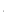 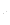 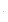 Z daných čísel 1,2; -8; -2,31; 0; 17; -25; -12,3; -12; +1; +38; -33; -15; 45; +5; -47; -2,5; -25; +9Vypíš:všetky celé kladné čísla:všetky prirodzené číslavšetky celé záporné číslavšetky kladné číslaKtoré z čísel -12; 20; -31; -8; 0; 15 je najmenšie? ..........Doplň opačné čísla k daným číslam:-45 ..........                                33 .............-55 ..........                     28 ............Vypočítaj: I-5I= I-5I + I-6I=             I-5I- I6I=       Porovnaj:-52        -11                       -0,34          -0,3527         -30                         7,8            -9,1      -45        -1                          -0,01          0 5. Vypočítaj ( v poslednom stĺpci daj pozor na poradie počtových operácií: 26 +(-11)= 		3 . (-7)=		-8 . (-3,6) =		(-9 + 3)-(-6-20)+(3-12) =-6.(-12)=  			-66-(-23)= 		7,4. ( - 30 ) =	            7.(-5) – (-5).(11-18) = -1:5=			-46 -13=		-8,6 : (-2) =	            12: (-3)+3.(-3)=-2.(-3)=			 25-30=		7,2  : (-0,8) =		-24:( -8)-(-4).(5)=Zapíš a vypočítaj:Súčin súčtu a podielu čísel -18 a 9. Súčet čísel -5 a -8 zmenšený desaťkrát. Podiel súčtu  a rozdielu čísel -12 a -6.   Súčet čísel, ktoré ležia medzi číslami -4 a 6Večer bola teplota vzduchu -5 °C. Ráno už teplomer ukazoval -10 °C.
V noci sa ochladilo o ........ °C.Napoludnie však teplota dosiahla už -2 °C. Od včera sa teda oteplilo o ........... °C a od rána dokonca o.  ........... °C.